Tutorial Recursos multimídias para uso na educação – áudio e vídeoA Educação está cada vez mais interativa, o uso intensivo de tecnologias de informação e comunicação é indicada e deve ser incentivada, tornando a sala de aula e o estudo mais convidativo para alunos e docentes. A própria Unesco defende que cada país deve ter políticas que incentivem o uso das tecnologias móveis em sala de aula.Áudio e vídeo partem do concreto, do visível, do imediato, e se conectam com a realidade para ajudar a construir conhecimento. O uso desses recursos em espaços educacionais é muito importante, em especial pelo que podem representar como diferencial nas aulas.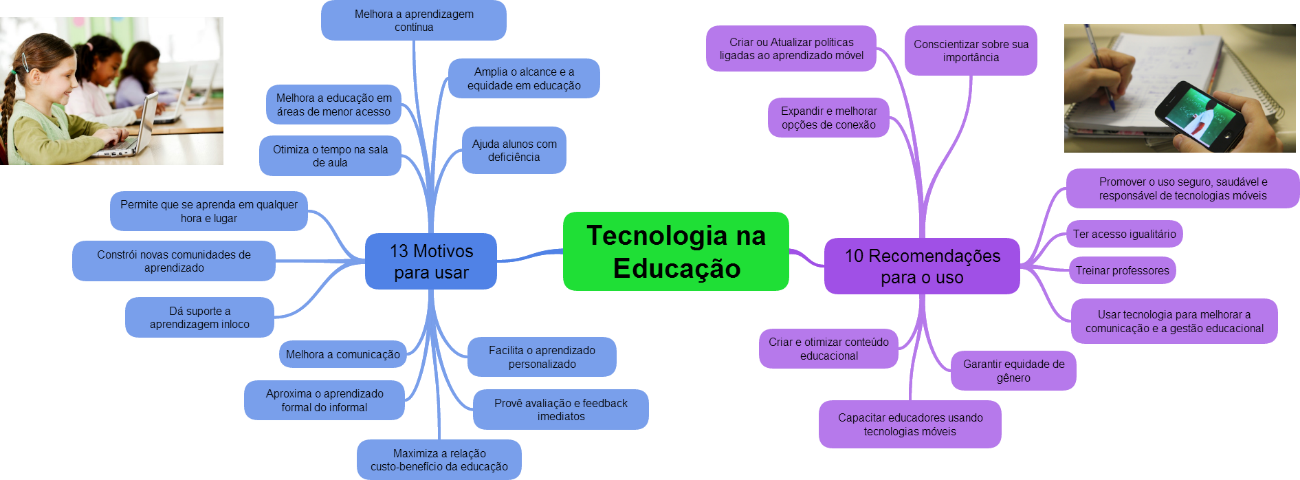 https://www.goconqr.com/p/329721-Tecnologia-na-Educa--o-mind_maps/Como usar as tecnologias digitais educacionais?Com o objetivo de ampliar ainda mais o repertório comunicacional que envolve o processo ensino-aprendizagem, objetos de aprendizagem podem ser elaborados, visando o aprimoramento do trabalho do professor, seja em sala de aula ou no ensino a distância. Podemos citar alguns exemplos que se aplicam aos formatos áudio e vídeo:Apresentação da disciplina;Apresentação de determinado conteúdo;Instruções para laboratório sobre software, aplicações informáticas, procedimentos diversos, etc.;Resumos de aulas;Feedbacks;Orientações de estudo;Avisos sobre artigos/sites científicos de interesse para a realização de trabalhos;Representações gráficas (tabelas, esquemas, imagens/figuras);Entrevistas e depoimentos;Sínteses de conteúdos importantes e que geram dúvidas e dificuldades por parte da maioria dos alunos;Apresentação e resolução de exercícios;Análises e exemplificações; Para os professores que quiserem utilizar apenas áudios (podcasts) seguem algumas dicas:Os podcasts fazem parte de um conjunto de recursos, capazes de, efetivamente, contribuir com o processo ensino-aprendizagem.Apresentação com voz do docente ou locutor, com ou sem trilha (BG);Peça (paisagem sonora) com inserção de BG e sonoplastias;Podcast – Entrevista com docente ou depoimento com pessoas convidadas;Podcast “ping-pong” entre docentes com âncora/mediador;Podcast “mesa-redonda” entre docentes com âncora/mediador;Podcast “ping-pong” ou “mesa-redonda” com participação de docentes e alunos com âncora/mediador.Para professores que quiserem se aventurar na vídeo-aula segue um roteiro:Roteiro para videoO primeiro passo é passar uma mensagem clara e objetiva para desenvolver um bom roteiro.Gravar um vídeo pode ser mais complicado do que parece, principalmente usando smartphones. É essencial o uso de um tripé com o celular na horizontal, caso contrário, a pessoa deve permanecer em um lugar aonde possa apoiar os cotovelos. De forma alguma utilizar o zoom, pois perderá o foco e terá granulação na imagem.É muito importante que se faça um teste antes para saber se a imagem e o áudio estão de acordo, portanto, grave antes qualquer coisa e use um fone para avaliar o som, podendo assim ter uma noção de como está áudio e vídeo. Evite lugares barulhentos, microfones, se afaste de caixas de som e procure observar se o som está incomodando seus ouvidos, isto pode ser uma boa dica para avaliar se o som sairá bom. As configurações do seu smartphone, caso você não utilize aplicativos para funcionalidade manual, pode usar a função automática, lembrando que o ambiente vai contar e MUITO na qualidade da sua gravação, pois a iluminação e som ambiente são fundamentais. Pequenas observações: evitar gravar contra a luz, evitar lugares escuros ou mesmo com retro projetor. Se não houver outra opção, pode-se gravar, mas dificilmente terá uma qualidade boa na edição do material. Um bom posicionamento e uma boa distância do seu elemento vai fazer muita diferença na hora da captura e edição das imagens.O roteiro você pode dividir em duas colunas, uma de vídeo e outra de áudio. Na coluna de vídeo podemos colocar tudo o que se pretende usar de imagens do evento. Imagens abertas, closes, imagens de cobertura, objetos, olhares etc. Na coluna do áudio o roteirista tem que ter em mente a utilização do áudio da palestra, entrevistas, músicas de fundo, off etc. Isto, varia muito com o objetivo que você deseja obter e não necessariamente tem uma ordem, varia muito com o que se pretende gravar! TIPOS DE PLANOS·         Plano geral: mostra uma paisagem ou um cenário completo.·         Plano de conjunto: mostra um grupo de personagens.·         Plano médio: mostra um trecho de um ambiente, em geral com pelo menos um personagem em quadro.·         Plano americano: mostra um único personagem enquadrado não de corpo inteiro (da cabeça até a cintura, ou até o joelho).·         Primeiro plano: mostra um único personagem em enquadramento mais fechado que o plano americano (em muitas situações, o primeiro plano é considerado sinónimo de close-up).·         Plano próximo, grande plano ou close-up (ou apenas close): mostra o rosto de um personagem.·         Plano detalhe: mostra uma parte do corpo de um personagem ou apenas um objeto.quanto à duração·         Plano relâmpago: dura menos de um segundo, correspondendo quase a um piscar de olhos.·         Plano-sequência: é um plano tão longo que se pode dizer que corresponde a uma sequência inteira do filme.·         Entre esses dois extremos, pode haver planos mais curtos (com duração de uns poucos segundos) ou mais longos (durando um ou vários minutos). Mas é claro que a percepção de um plano como curto ou longo depende não apenas de sua duração, mas também do que acontece no decorrer do plano.quanto ao ângulo vertical·         Plongê (do francês plongée, "mergulhado") ou Picado: a câmara está posicionada acima do seu objecto, que é visto, portanto, em ângulo superior. No exemplo mais simples, filma-se um personagem colocando-se a câmara acima do nível de seus olhos.·         Contra-plongê ou Contra-picado: a câmara colocada abaixo do objeto faz com que o espectador veja a cena de baixo para cima (por exemplo, abaixo do nível do olhar do personagem).·         Zenital (ou plongê absoluto): a câmara é colocada no alto do cenário, apontando diretamente para baixo. Seu nome provém da palavra zênite, que é o ponto central do céu quando olhamos diretamente para ele.·         Contra-zenital (contra-plongê absoluto): a câmara aponta diretamente para cima.quanto ao ângulo horizontal·         Frontal: é o plano em que a câmara filma o personagem ou objeto de frente.·         Lateral (ou de perfil): o personagem é visto de lado.·         Traseiro: o personagem é visto por trás.·         Plano de 3/4: ângulo intermediário entre o frontal e o lateral (assim chamado porque mostra aproximadamente 3/4 do rosto do personagem).·         Plano de 1/4: ângulo intermediário entre o lateral e o traseiro.quanto ao movimento·         Plano fixo: é aquele em que a câmara permanece fixa, sobre o tripé ou outro equipamento adequado, ainda que haja movimento interno no plano, de personagens, objectos, veículos, etc.·         Panorâmica: é o plano em que a câmara, sem se deslocar, gira sobre seu próprio eixo, horizontal ou verticalmente.·         Travelling: é o plano em que a câmara se desloca, horizontal ou verticalmente, aproximando-se, afastando-se ou contornando os personagens ou objetos enquadrados, sendo para isso utilizado algum tipo de veículo (carrinho), sobre rodas ou sobre trilhos, ou com a câmara na mão ou ainda com algum tipo de estabilizador.·         Zoom: é um movimento aparente de aproximação (zoom in) ou de afastamento (zoom out) em relação ao que é filmado, provocado por uma manipulação das lentes da câmara, sem que a câmara em si execute qualquer deslocamento ou rotação.Referências1.    Ir para cima↑ BERNARDET: Jean-Claude: "O que é cinema", ed. Brasiliense, 1980, p. 372.    Ir para cima↑ AUMONT, Jacques: "A Estética do filme", Papirus Editora, 1995, p. 383.    Ir para cima↑ BURCH, Nöel: "Práxis do cinema", editorial Estampa, 1973, p. 254.    Ir para cima↑ LEONE, Eduardo: "Reflexões sobre a montagem cinematográfica", editora UFMG, 2005, p. 27-285.    Ir para cima↑ AUMONT, Jaques e MARIE, Michel: "Dicionário teórico e crítico de cinema", Papirus Editora, 2003, p. 230-2316.    Ir para cima↑ COSTA, Antonio: "Compreender o cinema", editora Globo, 1989, p. 180-188A Fiocruz conta com várias estruturas em suas unidades e centros para uso e desenvolvimento de algumas mídias, em diferentes níveis de organização e complexidade. Através do Campus Virtual Fiocruz, o professor poderá contar com algumas informações para suas necessidades em relação a produção de vídeo-aulas e recursos. Para informações mande email: campusvirtual@fiocruz.brReferências: 1.    Ir para cima↑ BERNARDET: Jean-Claude: "O que é cinema", ed. Brasiliense, 1980, p. 372.    Ir para cima↑ AUMONT, Jacques: "A Estética do filme", Papirus Editora, 1995, p. 383.    Ir para cima↑ BURCH, Nöel: "Práxis do cinema", editorial Estampa, 1973, p. 254.    Ir para cima↑ LEONE, Eduardo: "Reflexões sobre a montagem cinematográfica", editora UFMG, 2005, p. 27-285.    Ir para cima↑ AUMONT, Jaques e MARIE, Michel: "Dicionário teórico e crítico de cinema", Papirus Editora, 2003, p. 230-2316.    Ir para cima↑ COSTA, Antonio: "Compreender o cinema", editora Globo, 1989, p. 180-1887. Estúdio Asas – PUC/RJ: http://www.ccead.puc-rio.br/?page_id=122788.TICs na Educação: https://www.goconqr.com/pt-BR/examtime/blog/tics-na-educacao/